Sunday 28th April 2019HQ: North Cerney Memorial Village Hall, GL7 7BZWESTERN TIME TRIALS ASSOCIATIONHARDRIDERSCHELTENHAM & COUNTY CYCLING CLUB"Promoted for and on behalf of Cycling Time Trials under their Rules and Regulations”Event Secretaries 	Harry Walton, Scott McArdleTime Keepers 		Martin McGreary, Don MuirLaura FinucaneCatering			Laura Finucane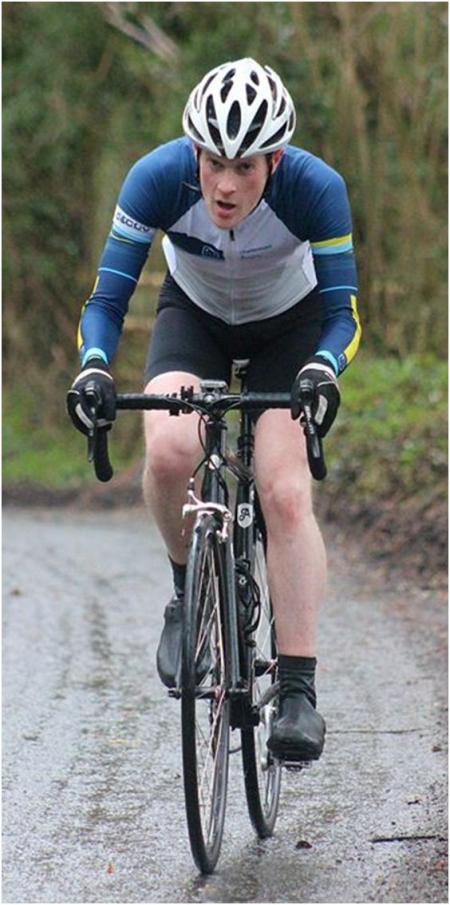 Free refreshments at the HQ after the event with donations toGreat Western Air AmbulanceAll riders are asked to:Keep your head up, be aware of your surroundings IN THE INTERESTS OF YOUR OWN SAFETY Cycling Time Trials and the Event Promoters strongly advise you to wear a HARD SHELL HELMET that meets an internationally accepted standard. In accordance with Regulation 15 ALL JUNIOR competitors must wear protective helmets.  It is recommended that a working rear light, either flashing or constant, is fitted to the machine in a position visible to following road users and is active whilst the machine is in use.This event may be subject to doping control. It is YOUR responsibility to check.No passing the start time keeper or warming up on the course.No turbo within 100m of residential areas HQ & Signing on HQ is open from 08:00 amNorth Cerney Memorial Village Hall, North Cerney, Cirencester, GL7 7BZParking is tight though there should be adequate space in the road in front of the hall and into the village. Please be careful to minimise disruption to the locals. There are also a few large laybys around, e.g. on the A435 near Perrots Brook and near the start.Don’t forget to return your number and sign outGetting to the Start  It is 3.0 miles to the start from the HQ. You should leave 20 minutes to be on the safe side. We suggest you build the journey into your warm upSuggested route: https://goo.gl/maps/GNjYuqUUJkkGetting back to the HQIt is 2.2 miles from the finish to the HQ.  Suggested route: https://goo.gl/maps/dL5TAGWPXuC2Course The course is the U75 (22 miles, 35km)https://www.strava.com/segments/8824345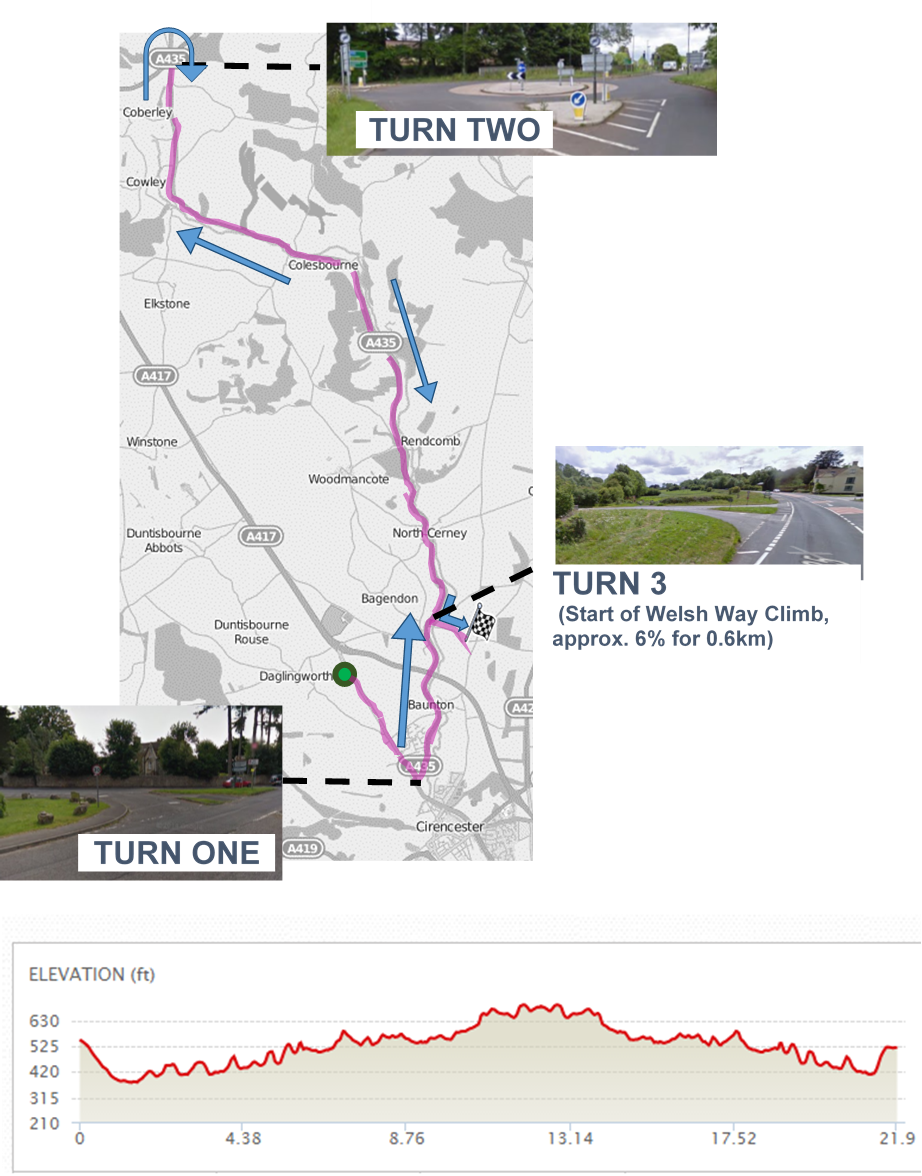 START on Gloucester Road in south end of layby 650m south of A417 junction. Proceed 1.4 miles south to Stratton and TURN LEFT onto A435. Proceed 10.9 miles to Severn Springs Roundabout. TAKE THIRD EXIT to rejoin A435 on southbound carriageway. Proceed 8.9 miles and TURN LEFT onto Welsh Way. Continue 1.3 miles to FINISH by field entrance 0.2 miles  before junction with White Way.PRIZESPRIZES1st Female202nd Female153rd Female101st Male202nd Male153rd Male10Fastest V40+15Fastest V50+15Fastest V60+15